HONORS CHEMISTRY UNIT 8 NOTESMEASUREMENT AND CALCULATIONSSCIENTIFIC  NOTATIONWhat is it?What is it used for?Turning numbers greater than one into scientific notationTurning numbers less than one into scientific notationCHECK POINT12,5002470.00240.0000072350,000,000UNITSEnglish SystemMetric SystemInternational System of UnitsSome fundamental SI UnitsMassLengthTimeTemperatureCommon prefixes Kilo-Deci-Centi-Milli-MEASUREMENTS OF LENGTH, VOLUME AND MASSLengthVolumeMassUNCERTAINTY IN MEASUREMENT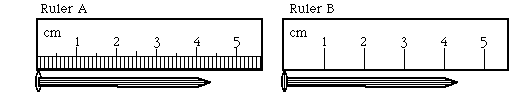 SIGNIFICANT FIGURES (DIGITS)RULES FOR COUNTING SIGNIFICANT FIGURESNonzero integersZerosLeading zerosCaptive zerosTrailing zerosExact numbersExamples0.0108 g0.0050060 g5.030 x 103 ft110 riders started, but only 60 finishedCHECK POINT0.000304 g1.270 x 102 m0.9020 L480 cars were in the paradeDetermining Significant Figures (Digits) in CalculationsMultiplication and DivisionEXAMPLES12.6 x 0.538.315 ÷ 2985.44 x 0.235Addition and SubtractionEXAMPLES12.11 + 18.00.6875 – 0.132,575 + 985.663What if you have to do both?EXAMPLESa.  (12.6 x 0.53) – 4.59b.  (25.36 – 4.15) ÷ 2.317PROBLEM SOLVING AND DIMENSIONAL ANALYSISConverting from one unit to anotherConversion factorTwo important facts about conversions factors1.2.Dimensional AnalysisConverting from One Unit to AnotherStep 1Step 2Step 3Step 4Step 5CONVERSION FACTORS:  ONE STEP PROBLEMSHow many in. are there in 62 cm?How many meters are there in 55 cm?How many meters are there in 2.55 km?How many liters are there in 2.55 quarts?How many g are there 2500 dg?How many pounds in a 50 kg bag of flour?CONVERSION FACTORS:  MULTIPLE-STEP PROBLEMSHow many km are in 25,000 cm?How many inches in 4.25 miles?How many mm are there in 2.66 km?How many pints in 4.50 gallons of Kool-Aid?How many seconds in one day?TEMPERATURE CONVERSIONS:  AN APPROACH TO PROBLEM SOLVINGFahrenheitCelsiusKelvinConverting from Kelvin to Celsius and vice versaEXAMPLES37oC to K298 K to oCConverting from Celsius to Fahrenheit and vice versaEXAMPLES28oC to oF101oF to oCNow Try29oF to K350. K to oFDENSITYDensityEXAMPLESWhat is the density of a rock with a mass of 25.2 g and a volume of 6.25 cm3?Calculate the volume in mL occupied by a certain object having a density of 8.00 g/mL and a mass of 25.0 g.Calculate the mass in grams of benzene having a density of 0.880 g/mL and a volume of 125 mL.What is the density of an object with a mass of 15.6 g and a volume of 35.0 mL?The density of Aluminum is 2.70 g/cm3.  What is the mass of a piece of aluminum that occupies a volume of 60.0 cm3?Calculate the volume in mL of 360. g of liquid whose density is 1.20 g/mL.